August 30, 2018Docket No. A-2018-3004010Utility Code: 1221290CERTIFIEDROBINE GUILLAUME ASST ACCT MNGRLICENSELOGIX LLC140 GRAND ST STE 300WHITE PLAINS NY  10601RE: Natural Gas Supplier License Application Dear Ms. Guillaume:On August 16, 2018, Palmer Energy Company Inc’s application for a Natural Gas Supplier license was accepted for filing and docketed with the Public Utility Commission.  The application was incomplete.  In order for us to complete our analysis of your application, the Energy Industry Group requires answers to the attached question(s).  Please be advised that you are directed to forward the requested information to the Commission within 30 days of receipt of this letter.  Failure to respond may result in the application being denied.  As well, if Palmer Energy Company Inc has decided to withdraw its application, please reply notifying the Commission of such a decision.Please forward the information to the Secretary of the Commission at the address listed below.  When submitting documents, all documents requiring notary stamps must have original signatures.  Please note that some responses may be e-filed to your case, http://www.puc.pa.gov/efiling/default.aspx.   A list of document types allowed to be e-filed can be found at http://www.puc.pa.gov/efiling/DocTypes.aspx.Rosemary Chiavetta, SecretaryPennsylvania Public Utility Commission400 North StreetHarrisburg, PA 17120Your answers should be verified per 52 Pa Code § 1.36.  Accordingly, you must provide the following statement with your responses:I, ________________, hereby state that the facts above set forth are true and correct to the best of my knowledge, information and belief, and that I expect to be able to prove the same at a hearing held in this matter.  I understand that the statements herein are made subject to the penalties of 18 Pa. C.S. § 4904 (relating to unsworn falsification to authorities).The blank should be filled in with the name of the appropriate company representative, and the signature of that representative should follow the statement.In addition, to expedite completion of the application, please also e-mail the information to Jeff McCracken at jmccracken@pa.gov.  Please direct any questions to Jeff McCracken, Bureau of Technical Utility Services, at jmccracken@pa.gov (preferred) or (717) 783-6163.  							Sincerely,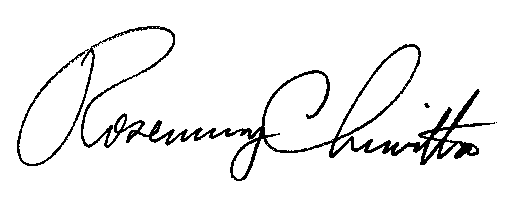 	Rosemary Chiavetta	SecretaryEnclosure Cc:ELAINE CANNING VP5577 AIRPORT HWY STE 101TOLEDO OH  43615Docket No.  A-2018-3004010Palmer Energy Company IncData RequestsReference Application, Section 1.b, Registered Agent – Applicant is required to provide a registered agent located within the Commonwealth of Pennsylvania, with an address listed on the Commercial Registered Office Providers website.  Please provide an updated application page with the appropriate corrections. http://www.dos.pa.gov/BusinessCharities/Business/Resources/Pages/Commercial-Registered-Office-Providers.aspx#.Vp-Q4GQo6zVReference Application, Section 2.b, Chief Officers – Applicant failed to provide its chief officers’ names and addresses.  Please provide an updated application page with the requested information.  Reference Application, Section 3.a, Affiliates – Applicant failed to provide its affiliates’ addresses and state whether any of the affiliates are jurisdictional public utilities.  Please file an updated application page with the information requested.Reference Application, Section 7.a, Financial Fitness – Applicant failed to provide natural gas distribution company (NGDC) bonding letters for each NGDC in whose service territory applicant intends to operate.  Please provide the missing documentation.Reference Application, Section 7.b, Financial Fitness – Applicant failed to provide documentation to demonstrate financial fitness.  Please provide financial fitness documentation that may include two consecutive years of income tax filings, three consecutive months of bank statements, etc.  Reference Application, Section 7.f, Taxation – Applicant must submit an updated Tax Certification Statement to correct the below deficiencies:Applicant provided an incorrect Corporate Box Number instead of a Revenue ID Number on its Tax Certification Statement.  Any company registered in the Commonwealth of Pennsylvania after March 2013 must contact the Pennsylvania Department of Revenue for its 10-digit Revenue ID Number.  Please submit a corrected Tax Certification Statement; andApplicant should remove the Social Security Numbers from its Tax Certification Statement.  Social Security Numbers should only be included for Sole Proprietors operating without a Federal Employer Identification Number.  Reference Application, Section 8.a, Technical Fitness – Applicant failed to provide licenses for each state or commonwealth in which it currently operates within the electric or natural gas industries.  Please provide the missing documentation. Reference Application, Section 11.a, Application Affidavit – The Application Affidavit submitted lists the applicant’s name as “Palmer Energy Company” rather than “Palmer Energy Company Inc”, per the Pennsylvania Department of State website.  Please resubmit the Application Affidavit.Reference Application, Section 11.b, Operations Affidavit – Applicant must submit an updated Operations Affidavit to correct the below deficiencies:Applicant listed its name as “Palmer Energy Company” rather than “Palmer Energy Company Inc”, per the Pennsylvania Department of State website;  Applicant listed the Office of Affiant as “Elaine Canning” rather than “Vice President”; andApplicant listed the Name of Applicant as “Vice President” rather than “Palmer Energy Company Inc”.  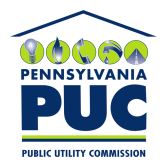 COMMONWEALTH OF PENNSYLVANIAPENNSYLVANIA PUBLIC UTILITY COMMISSION400 NORTH STREET, HARRISBURG, PA 17120IN REPLY PLEASE REFER TO OUR FILE